 Wykaz grupowych porad zawodowych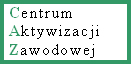 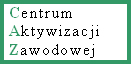                       planowanych do realizacji przez doradców zawodowych w III kwartale 2023Bliższych informacji udzielają doradcy zawodowi:- osobiście:  CAZ ul. Dmowskiego 11- telefonicznie: 15 643 -37-73, 15 643-38-07L.p.Temat porad grupowychTerminZakres tematycznyCharakterystyka osób, dla których planowana jest porada grupowaOrientacyjny czas trwania poradyTermin przyjmowania zgłoszeń osób zainteresowanych udziałem w poradzie1Poszukiwanie pracy od A do Z(zajęcia jednodniowe)11.07.2023B. MaciągPodstawowe informacje niezbędne do skutecznego poruszania się po rynku pracy. Techniki poszukiwania zatrudnienia, zasady sporządzania aplikacji, elementy autoprezentacji.Osoby zainteresowane ogólnymi informacjami dotyczącymi rynku pracy, a także wskazówkami ułatwiającymi efektywne poszukiwanie zatrudnienia4 godziny07.07.20232Profesjonalna rozmowa kwalifikacyjna(zajęcia jednodniowe)18.07.2023J. KoszałkaCel rozmowy kwalifikacyjnej.Etapy rozmowy. Jak najlepiej przygotować się do spotkania z pracodawcą. Analiza błędów popełnianych na rozmowie kwalifikacyjnej. Przykładowe pytania- strategia dobrych odpowiedzi. Symulacja rozmów kwalifikacyjnych.Osoby zainteresowane przygotowaniem się do przeprowadzenia profesjonalnej rozmowy kwalifikacyjnej4 godziny14.07.20233Planowanie Kariery Zawodowej(zajęcia jednodniowe)22.08.2022B. BudziłoUstalenie priorytetów wpływających na decyzje zawodowe, wyznaczanie celów zawodowych oraz zaplanowanie działań zmierzających do ich osiągnięciaOsoby zainteresowane nabyciem umiejętności świadomego planowania swojej ścieżki zawodowej4 godziny18.08.20224Moje dokumenty aplikacyjne(zajęcia jednodniowe)12.09.2023M. MotykaSporządzenie profesjonalnego życiorysu zawodowego i listu motywacyjnego na podstawie zaprezentowanych wzorówOsoby chcące poznać zasady sporządzania profesjonalnych dokumentów aplikacyjnych oraz osoby nie posiadające własnej aplikacji rekrutacyjnej3 godziny08.09.2023